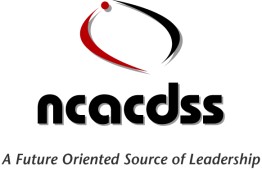                                                     HybridAdvocacy & Issues Management CommitteeCommittee Leads:  Geoff Marett (Craven County), Christine Dowdell (Johnston County) & Amanda McGee (Cherokee County), & Matthew Hillman (Lincoln County) January 10, 2024                     8:30AM – 9:30AMAGENDA WELCOME								Committee Leads	December Meeting Minutes						Committee LeadsMedicaid Expansion 							Committee Leads Child Care Advocacy							Committee LeadsOpen Discussion							Committee Leads	- ADJOURN	Zoom Link: https://us06web.zoom.us/j/83778631076?pwd=LSCqaCouyrXYzBl7lheXKBjHv1bgaP.1Meeting ID: 837 7863 1076Passcode: 060688Dial-in Number: 646 931 3860